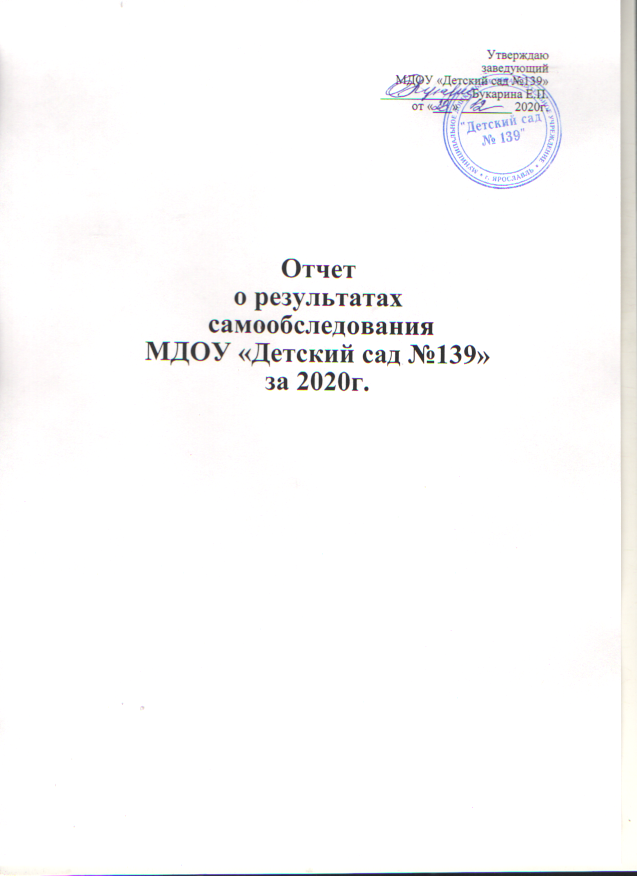 ПОКАЗАТЕЛИ САМООБСЛЕДОВАНИЯ ДЕЯТЕЛЬНОСТИ МДОУ «Детский сад № 139» на 01.01.2021г.Заведующий МДОУ «Детский сад №139__________________   Букарина Е.П.N п/пПоказателиЕдиница измерения1.Образовательная деятельность1.1Общая численность воспитанников, осваивающих образовательную программу дошкольного образования, в том числе:1581.1.1В режиме полного дня (8-12 часов)1581.1.2В режиме кратковременного пребывания (3-5 часов)-1.1.3В семейной дошкольной группе-1.1.4В форме семейного образования с психолого-педагогическим сопровождением на базе дошкольной образовательной организации-1.2Общая численность воспитанников в возрасте до 3 лет291.3Общая численность воспитанников в возрасте от 3 до 8 лет1271.4Численность/удельный вес численности воспитанников в общей численности воспитанников, получающих услуги присмотра и ухода:158 человека/100%1.4.1В режиме полного дня (8-12 часов)158/ 100%1.4.2В режиме продленного дня (12-14 часов)0/0%1.4.3В режиме круглосуточного пребывания0/0%1.5Численность/удельный вес численности воспитанников с ограниченными возможностями здоровья в общей численности воспитанников, получающих услуги:40 /25,3%1.5.1По коррекции недостатков в физическом и (или) психическом развитии40/25,3%1.5.2По освоению образовательной программы дошкольного образования40 /25,3%1.5.3По присмотру и уходу0/0/%1.6Средний показатель пропущенных дней при посещении дошкольной образовательной организации по болезни на одного воспитанника7 дней1.7Общая численность педагогических работников, в том числе:191.7.1Численность/удельный вес численности педагогических работников, имеющих высшее образование12 /63,1%1.7.2Численность/удельный вес численности педагогических работников, имеющих высшее образование педагогической направленности (профиля)12 /63,3%1.7.3Численность/удельный вес численности педагогических работников, имеющих среднее профессиональное образование4 /21%1.7.4Численность/удельный вес численности педагогических работников, имеющих среднее профессиональное образование педагогической направленности (профиля)3 /15,7%1.8Численность/удельный вес численности педагогических работников, которым по результатам аттестации присвоена квалификационная категория, в общей численности педагогических работников, в том числе:14/ 74%1.8.1Высшая3 /16%1.8.2Первая11 /58%1.9Численность/удельный вес численности педагогических работников в общей численности педагогических работников, педагогический стаж работы которых составляет:1.9.1До 5 лет3/15,8%1.9.2Свыше 30 лет4 /21%1.10Численность/удельный вес численности педагогических работников в общей численности педагогических работников в возрасте до 30 лет2/10,5%1.11Численность/удельный вес численности педагогических работников в общей численности педагогических работников в возрасте от 55 лет4/21%1.12Численность/удельный вес численности педагогических и административно-хозяйственных работников, прошедших за последние 5 лет повышение квалификации/профессиональную переподготовку по профилю педагогической деятельности или иной осуществляемой в образовательной организации деятельности, в общей численности педагогических и административно-хозяйственных работников19/100%1.13Численность/удельный вес численности педагогических и административно-хозяйственных работников, прошедших повышение квалификации по применению в образовательном процессе федеральных государственных образовательных стандартов в общей численности педагогических и административно-хозяйственных работников19/100%1.14Соотношение "педагогический работник/воспитанник" в дошкольной образовательной организации19/1561.15Наличие в образовательной организации следующих педагогических работников:1.15.1Музыкального руководителяда1.15.2Инструктора по физической культуреда1.15.3Учителя-логопедада1.15.4Логопеданет1.15.5Учителя-дефектологанет1.15.6Педагога-психологада2.Инфраструктура2.1Общая площадь помещений, в которых осуществляется образовательная деятельность, в расчете на одного воспитанника8,1 кв.м.2.2Площадь помещений для организации дополнительных видов деятельности воспитанников231 кв.м.2.3Наличие физкультурного залада2.4Наличие музыкального залада2.5Наличие прогулочных площадок, обеспечивающих физическую активность и разнообразную игровую деятельность воспитанников на прогулкеда